金門縣金城鎮中正國民小學學生參加『金門縣112年度國民小學學生國際交流計畫』日本團、澳洲團校內聯合甄選辦法依據教育部中小學國際教育白皮書。金門縣國際教育實施綱要。108.11.26金門縣國際教育政策公聽會會議記錄。說明(縣府教育處參考計畫原稿內容)    隨著108課綱正式上路，教育部「中小學國際教育白皮書2.0」也預計自109年起前導實施，除檢視中小學國際化教育環境，亦針對國際交流合作法規進行鬆綁並落實新課綱學習。    本縣的國際交流活動行之多年，中小學生得以擁有許多國際交流參訪的機會，為了使國際教育相關政策推動更臻完善，108年教育處重新檢視過往推行方式做相關調整，於108年11月26日舉辦國際教育政策公聽會，揭櫫本縣國際教育推動主題為「全球思考‧在地行動‧創新思維無國界」。其中在國際交流方面，制定補助機制、深化交流地區連結、回歸國際教育本質，明訂弱勢學生每團保障名額比例，建構在地化、課程化的國際教育新願景。    本屆國民中小學國際交流以學習為本質，平等互惠為原則，規劃以跨文化體驗為主的國小日本團(廣島縣尾道市)、跨境課室做中學的國小澳洲團(昆士蘭)、在地文化連結的國中日本團(沖繩)及全球議題融入學習的國中澳洲團(雪梨)，期待透過多方面的國際交流形式，涵養學生建構更全面的國際觀及尊重多元文化的理解力。目的(縣府教育處參考計畫原稿內容)結合領域融入教學及主題課程培訓，涵養反思在地認同與全球議題的能力。透過國際交流與跨境課室學習，增進國際觀及跨文化比較思維。藉由返國之成果分享活動，擴展國際教育之學習效益。交流地點及行程：國小日本團─廣島縣尾道市國小澳洲團─昆士蘭實施方式徵選流程暨時程表：甄選條件：     (一) 對象：本校六年級學生     (二) 名額：日本團( 4 )人；澳洲團( 2 )人。     (三) 基本資格：110-111(上)3學期各領域成績總平均達80分(含)以上     (四) 報名學生須繳交：1.甄選申請表(附件一)2.監護人同意暨相關切結書(附件二)，若志願填兩個，請填寫兩個志願團別。3.身體特殊狀況需求協助申請書(附件三) 。身體若有特殊狀況(如:過敏)請務必提出，以利府方評估及安排後續相關事宜。4.學習計畫(附件四)三、甄選項目及參考比重：(若甄選總分相同時，以面試英語、學習計畫、英語成績、領域表現優先順序依序錄取)家長說明會      1.時間及地點：另行通知      2.參與人員:各團入選學生之家長    五、甄選資訊及注意事項：甄選地點：(二) 報到時間：甄選前一天於校網公告「應試時間表」，請應試學生依應試時間表進行報到，唱號3次未回應，取消應試資格。(三)結果公告：教育處將視缺額通知各校由候補順序遞補，並於112年5月19日前公告錄取名單於教育處網頁，經公告錄取之學生如放棄資格，將不再開放名額遞補。     六、補助費用：      國小日本團─廣島縣尾道市(一) 一般生：每人補助三成團費，待確定成行及繳款日期後，廠商將提供錄取學生各一組專屬銀行虛擬帳號，請於公告繳費後2周內繳清自付款至指定帳戶，以確保申辦出國之相關權益。逾期未繳交者，將取消錄取資格。     (二) 弱勢生：全額補助，報名時需附鄉鎮公所核發之低收入戶證明。(三) 預估團費：每人總團費上限為新臺幣69,500元，每人自付額為48,650元。(以最後決標議價金額為主)。      國小澳洲團─昆士蘭(一) 一般生：每人補助三成團費，待確定成行及繳款日期後，廠商將提供錄取學生各一組專屬銀行虛擬帳號，請於公告繳費後2周內繳清自付款至指定帳戶，以確保申辦出國之相關權益。逾期未繳交者，將取消錄取資格。     (二)弱勢生：全額補助，報名時需附鄉鎮公所核發之低收入戶證明。(三)預估團費：每人總團費新臺幣108,000元，每人自付額為75,600元。(以最後決標議價金額為主)。錄取須配合及注意事項：(縣府教育處參考計畫原稿內容)由縣府及各團課程核心小組規劃時間、安排辦理行前訓練與講習，無特殊理由不得請假。  (一) 出國學習前期1.培訓義務：學生須全程參加行前培訓課程，未經請假即缺課者，取消其資格。特殊狀況需請假超過培訓時數三分之一以上者，由帶隊教師群與教育處承辦人招開會議商討是否准予請假並保留資格。培訓日期預計為：112年5月27日、6月3日、6月10日、7月16日及7月17日。2.合法簽證：若個人因素無法取得相關出國簽證者，立即取消其資格，不得有異議。  (二) 出國學習期間    1.學生在外學習期間須認真向學，遵守配合學校作息及融入當地生活，留意自身安全。2.遵守規範：學生如有違反情況者須接受校規處置；若情節嚴重者，該生應立即遣返回國，       並繳回相關費用及補助款。3.法律責任：錄取生不得任意放棄資格或縮短期程，且未徵得同意前不得任意終止學習及返國；如有違反情事，學生及家長須自負一切法律責任，且需賠償所有補助款。學習回國後應於一個月內繳交相關學習檔案及作業，並配合出席相關成果發表活動，預計於112年8月26日(六)辦理。若無法律規範之不可抗力的正當理由，不得無故退出，若臨時遇政府公告之不可抗力因素致無法出團，將依相關退費標準作業規定處理，補助款繳回縣庫，學生自付款扣除已經及應支付之費用後，餘款退還。若個人因素欲取消出團，退費機制如下：1. 訂金(預定機位、安排住宿、學校註冊報名費)等之用途，於報名當日繳交後，除有特殊因素，於七日內可辦理退費，七日之後，概不予退費。2.旅遊學習行程開始前第31日前解除契約者，賠償總團費用10%3.旅遊學習行程開始前第21日至第30日以內解除契約者，賠償總團費用20%。4.旅遊學習行程開始前第2日至第20日以內解除契約者，賠償總團費用30%。5.旅遊學習行程開始前1日解除契約者，賠償總團費用50%。6.旅遊學習行程開始日或開始後始解除契約或未通知不參加者，賠償總團費用100%。陸、本辦法經核定後實施，其修正時亦同。附件一金門縣中正國民小學學生參加『金門縣112年度國民小學學生國際交流計畫』日本團、澳洲團校內聯合甄選申請表一、基本資料：    姓名：_______________________ 就讀班級：60_____班_____號     監護人姓名：_____________ 監護人與申請人之關係：_______________      監護人家用電話：______________ 監護人手機號碼：____________________二、第一志願：______________ 第二志願：______________（請填寫一或二個志願，內容為日本團或澳洲團）備註：因應教育處規定，兩團只能擇一函報，只要正取就不列備取，會依名次、志願來錄取，備取也是依第一志願備取。三、資格審核及甄選分數：相關證明文件(請勾選附上之資料)█領域表現&英語成績證明(研發組統一辦理)    □監護人同意暨相關切結書□學習計畫                                 □身體特殊狀況需求協助申請書       ※本申請表及相關證明文件請學校留存以備查證。附件二監護人同意暨相關切結書    茲同意子弟_____________  就讀學校:_____________國小 _六_ 年 _____ 班參加「金門縣112年度國民小學學生國際交流計畫：國小______團」或國小______團在此保證理解縣府基於公平正義原則，「國小生於就學期間僅得接受一次縣府(包含鄉鎮公所)補助出國」之意義，如有違背，除無條件退出此活動外，並願負其相關法律責任。錄取之學生須依規定配合團體規範，並全程參加培訓課程、交流活動、成果發表及繳交相關學習作業，並於海外學習活動期間，遵循教師及領隊之指示，尊重學校之規範，不得有違反縣府名譽之情事。若無法配合出國前相關活動，經本府、課程核心小組及帶隊老師討論後，認定情節重大影響團體運作時，無異議退訓，並取消出訪資格，因被取消所衍生之費用需自行負擔，同時撤除縣府補助。若無不可抗力的正當理由，不得無故退出，若臨時遇不可抗力之因素致無法參與，依旅行社退費標準作業處理，補助款繳回縣庫，學生自付款扣除已經及應支付之費用後，餘款退還。身體健康狀況良好無虞，適合參加本活動；如有特殊重大傷病情形，請檢附公立醫院診斷證明確定身體狀況能出國，且活動期間若因此有身體不適之情事責任將自負。如有其他身體特殊狀況需求(如過敏)另案提出。交流活動結束時，即隨團返國，禁止滯留當地不返國，如有違反以上情事，願負法律上一切責任。 此致    金門縣政府監護人姓名：       　　　   (簽章)身份證字號：    連絡電話 ：學生姓名：      　   　     (簽章)身份證字號： 地址:                中   華   民   國　112  年     月　   　日附件三                     身體特殊狀況需求協助申請書    為了讓學生於出國期間得到最妥適的安排，因此需要知道學生的身體狀況或特殊需求，以利府方安排及協助，因此若學生有特殊需求，請盡量詳述，以利處理。姓名:______________    就讀學校:金門縣金城鎮中正國民小學  六年 _____ 班□本人身體無特殊狀況/需求 (以下免填)□本人身體有特殊狀況/需求 特殊狀況說明:____________________________________________________________________________________________________特殊需求說明:___________________________________________________________________________________________________________________此致    金門縣政府監護人姓名：       　　　   (簽章)身份證字號：    連絡電話 ：學生姓名：      　 　       (簽章)身份證字號： 地址:中   華   民   國　112 年     月　   　日附件四金門縣112年度國民小學學生國際交流學習計畫嗨！同學們！你為什麼想要申請參加國際交流計畫？你想藉由這個學習活動獲得什麼收穫？請你把想參加原因及目的寫下來，打動評審們吧！學習計畫不只是一份申請表，更是審視自己申請初衷的一個過程，如果在寫學習計畫時發現困難，   可以找一點時間和朋友、家人、師長聊聊，設定學習目標也讓自己有努力的動力喔！※ 以第一志願團別書寫，內容以手寫為主，方式可以用純文字搭配表格、繪圖、照片，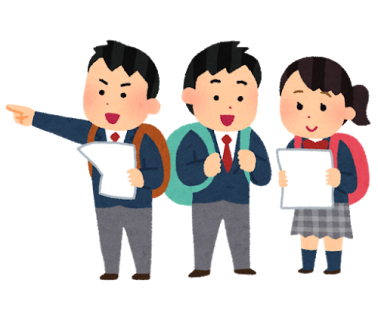    依照你想展現的方式發揮創意，替自己加分吧！日期行程DAY 1金門─台北─桃園─尾道DAY 2尾道文化體驗DAY 3尾道文化體驗DAY 4全日學校交流學習DAY 5全日學校交流學習DAY 6全日學校交流學習DAY 7尾道─台北─桃園─金門日期行程DAY 1金門─台北─澳洲昆士蘭DAY 2文化體驗DAY 3文化體驗DAY 4文化體驗DAY 5-9全日學校交流學習DAY 10昆士蘭─台北─金門序號內容日期與時間地點備註1校內徵選辦法公告校網05月1日(一)本校網站家長自行下載2截止收件05月08日(一)早上1000以前教務處研發組1.繳交附件一～四(資料不齊者視同未報名成功)2.05月08日1240廣播抽籤決定甄選當日序號3徵選面試05月09日(二)0800起詳見甄選資訊及注意事項1.家長不得進入考場2.依應試時間表報到(待公告)4公告排序與『團別』05月11日(四)本校網站1.請家長自行上網查詢2.個別成績單5/12發放5函報名單給縣府教育處05月15日(一)項目內容百分比領域表現110-111(上)3學期各領域成績總平均80分(含)以上基本門檻英語成績110-111(上)3學期英語成績總平均80分(含)以上10%面試英文口語表達能力：基礎對話應用能力(發音、內容、流暢度、台風表現)應試時不可攜帶任何物品及紙張。英語自我介紹至多1分鐘，時間到鈴聲響須立即停止，否則扣分。45%學習計畫請勿更改學習計畫格式，以第一志願手寫，若篇幅不夠，請自行增列書寫線(代寫一律取消資格)。學習動機(15%)學習目標(15%)學習規劃(15%)45%時間112年05月09日（二）112年05月09日（二）時間第一階段第二階段項目報到英文口語地點表藝教室未來教室項目內容百分比百分比得分領域表現110-111(上)3學期學期各領域成績總平均80分(含)以上基本門檻(教務處核章)英語成績110-111(上)3學期學期英語成績總平均80分(含)以上10%面試英文口語表達能力：基礎對話應用能力(發音、內容、流暢度、台風表現) 45%學習計畫學習計畫格式學習動機(15%)學習目標(15%)學習規劃(15%)45%總分總分                       　　　　　　分                       　　　　　　分一、個人資本資料一、個人資本資料一、個人資本資料一、個人資本資料一、個人資本資料一、個人資本資料一、個人資本資料姓名就讀學校/班級(一)申請的學習動機(15%)為什麼想參加這個活動？為什麼是選擇參加這個團？(一)申請的學習動機(15%)為什麼想參加這個活動？為什麼是選擇參加這個團？________________________________________________________________________________________________________________________________________________________________________________________________________________________________________________________________________________________________________________________________________________________________________________________________________________________________________________________________________________________________________________________________________________________________________________________________________________________________________________________________________________________________________________________________________________________________________________________________________________________________________________________________________________________________________________________________________________________________________________________________________________________________________________________________________________________________________________________________________________________________________________________________________________________________________________________________________________________________________________________________________________________________________(二)參加國際交流的目的(15%)你想透過出國交流活動，學習到什麼？(二)參加國際交流的目的(15%)你想透過出國交流活動，學習到什麼？____________________________________________________________________________________________________________________________________________________________________________________________________________________________________________________________________________________________________________________________________________________________________________________________________________________________________________________________________________________________________________________________________________________________________________________________________________________________________________________________________________________________________________________________________________________________________________________________________________________________________________________________________________________________________________________________________________________________________________________________________________________________________________________________________________________________________________________________________________________________________________________________________________________________________________________________________________________________________________________________________________________________________________________________________________________________________________________________________________________________________________________________________________________________________________________________________________________________________________________________________________________(三)如何進行學習規劃(15%)這次國際教育交流你應具備什麼樣的能力？如何規劃自己增強這些能力？(三)如何進行學習規劃(15%)這次國際教育交流你應具備什麼樣的能力？如何規劃自己增強這些能力？________________________________________________________________________________________________________________________________________________________________________________________________________________________________________________________________________________________________________________________________________________________________________________________________________________________________________________________________________________________________________________________________________________________________________________________________________________________________________________________________________________________________________________________________________________________________________________________________________________________________________________________________________________________________________________________________________________________________________________________________________________________________________________________________________________________________________________________________________________________________________________________________________________________________________________________________________________________________________________________________________________________________________________________________________________________________________________________________________________________________________________________________________________________________________________________________________________________________________________________________________________________________________________________________________________________________________________________________________________________________________________________________________總    分總    分分分分分分